Buen día:(Nombre de su organización o su nombre) está solicitando a edificaciones de todo el mundo Iluminarse de rojo el 17 de abril de 2022, en nombre del Día mundial de la hemofilia. Iluminar de rojo una edificación o monumento contribuirá a llamar la atención hacia las personas afectadas por trastornos de la coagulación hereditarios.El tema del Día mundial de la hemofilia de este año es "Acceso para todos: Alianzas. Políticas públicas. Progreso. Involucrar a su gobierno, integrar los trastornos de la coagulación hereditarios en las políticas públicas nacionales". Al crear conciencia sobre la hemofilia y otros trastornos de la coagulación hereditarios y llamar la atención de los legisladores hacia ellos podemos incrementar el acceso sustentable y equitativo a la atención y el tratamiento.Iluminarse de rojo es una campaña auspiciada por la Federación Mundial de Hemofilia (FMH). La FMH es una organización internacional sin fines de lucro conformada por una red mundial de organizaciones de pacientes en 147 países. Durante más de 50 años, la FMH y sus organizaciones afiliadas han brindado liderazgo a escala mundial a fin de ayudar a mejorar y preservar la atención para personas con trastornos de la coagulación hereditarios, entre ellos hemofilia, enfermedad de Von Willebrand, deficiencias poco comunes de factores de la coagulación, y trastornos plaquetarios hereditarios.Durante los últimos años, nuestra comunidad internacional de trastornos de la coagulación ha sido testigo de una increíble participación en la iniciativa Iluminarse de rojo. En 2021 participaron más de 100 edificaciones importantes del mundo entero.Para obtener más información sobre el Día mundial de la hemofilia visite https://wfh.org/es/dia-mundial-de-la-hemofilia/. 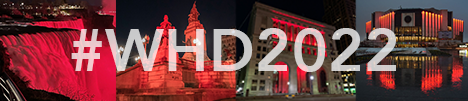 Le agradeceríamos nos enviara fotografías de edificaciones y monumentos que se hayan iluminado de rojo. También le animamos a utilizar la etiqueta #WHD2022 cuando publique una foto de la iniciativa “Iluminarse de rojo” en redes sociales.¡Muchas gracias por tomarse el tiempo para considerar nuestra causa, y esperamos recibir sus noticias!Atentamente,Nombre de usted